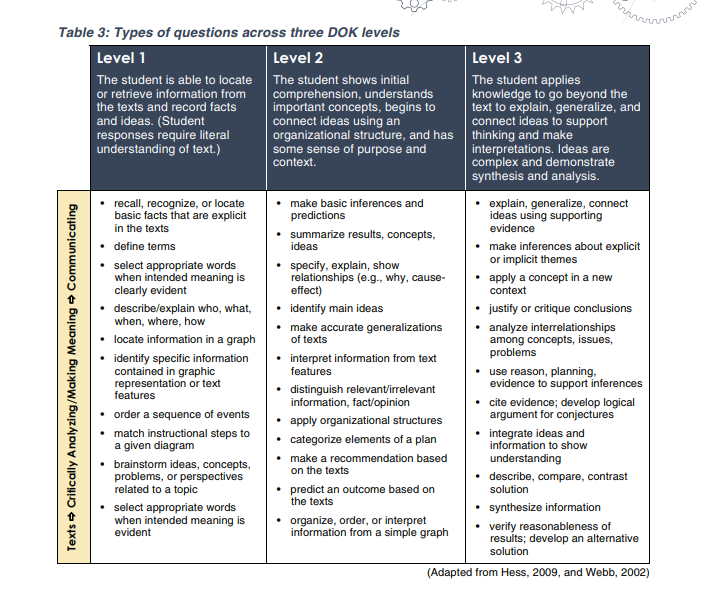 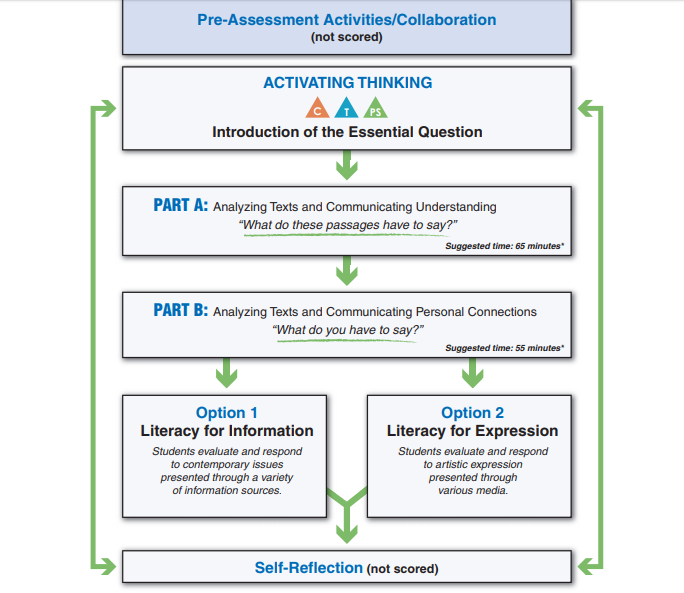 Option: _________________________________________________________________________________________________________________________________________________________________________________________________________________________________________________________________________________________________________________________________________________________________________________________________________________________________________________________________________________________________________________________________________________________________________________________________________________________________________________________________________________________________________________________________________________________________________________________________________________________________________________________________________________________________________________________________________________________________________________________________________________________________________________________________________________________________________________________________________________________________________________________________________________________________________________________________________________________________________________________________________________________________________________________________________________________________________________________________________________________________________________________________________________________________________________________________________________________________________________________________________________________________________________________________________________________________________________________________________________________________________________________________________________________________________________________________________________________________________________________________________________________________________________________________________________________________________________________________________________________________________________________________________________________________________________________________________________________________________________________________________________________________________________________________________________________________________________________________________________________________________________________________________________________________________________________________________________________________________________________________________________________________________________________________________________________________________________________________________________________________________________________________________________________________________________________________________________________________________________________________________________________________________________________________________________________________________________________________________________________Activate Thinking Brainstorm Part A:  Analyzing Texts and Communicating UnderstandingWhat do these TEXTS have to say? (Summarize/Understand)Part B: Analyzing Texts and Communicating Personal Connections What do YOU have to say? (Interpret/ Analyze/ Respond) Option 1 Option 2 Literacy for Information
Students evaluate and respond to contemporary issues presented through a varietyLiteracy for Expression Self-Reflection

Students evaluate and respond to artistic expression presented through various media. 